Rodeo Art 2-D						name _______________The following is a list of what YOU need to do to create your Rodeo Art Work properly so that it will qualify for the contest, if you wish to have an official list of rules please see Mr. Bettge for copy. Obtain a picture (VISUAL REFERENCE for your drawing:  you MUST have this and turn it in with your work.Visual reference photo should be from the teacher archive of photos or a photo from a living family member or fellow student. NO COPY RIGHTED PICTURES (including internet pics)(If photo is taken by family or student, info is required; where, when, and who, must be included)(You MUST have an image to work from, as stated in Rodeo Art rules, if you work from imagination you must provide non copyrighted references used, preliminary sketches, and other material used for inspiration) Obtain a rough draft piece of paper and a nice piece of paper from Mr. Bettge.Visit http://bettgeart.weebly.com/contest.html http://rodeohouston.com/Events/SchoolArt/Gallery.aspx   & http://www.rodeohouston.com/Events/SchoolArt.aspxLook at images of past winners to get idea of what style of art you are about to create. Also look on the back of this paper for helpful idea hints. Create a quick (1-2 day) sketch on rough draft paper, show to Mr. Bettge before beginning on final project.Create a Western Masterpiece with the choice of your medium on your nice piece of paper, use a 4 section grid if necessary.Mediums:   Pastels, acrylic paint, ink, chalk, watercolor, markers, charcoal, pen, pencil. Min dimensions    9 x 12	max dimensions    16 x 22Note:   Do not sign artwork! The following criteria will be considered when artwork is judged. Creativity and composition will be weighted at 50%; technical skill and excellence will be weighted at 50%Originality: Is the concept or idea original? Is it the student’s own work? Creativity: Does the piece of art show imagination? Is the subject matter unique? Is the interpretation innovative?Skill: Skill is assessed based on the age of the artist.Excellence in drawing: What extent of accuracy has the student achieved? How difficult is the media? Evaluate the use of color, drawing hues, shading and textures. Rodeo Art Due COMPLETE with visual reference picture and ALL forms filled out and signed					Tuesday December 1st 2015Subject Selection Helpful HintsListed below are suggested references for use as source material for entries in the Houston Livestock Show and Rodeo™ School Art competition. Other sources are acceptable; the references listed are intended to inspire your own creativity and original thought. Do not rely on past winners as guidance for selecting your subject matter. Remember to adhere to the guidelines around source material when developing your subject (e.g., by photographing your subject or the inspiration for your artwork).1. Dress a model (little brother, sister, cousin, etc.) in Western or Native American gear.2. Use your personal photos of the Houston Livestock Show and Rodeo, the Downtown Rodeo Parade, the Trail Ride.3. Observe one of the many trail rides that occur throughout Texas all year long.4. Visit a small town rodeo, county fair or state fair and photograph events or exhibits.5. Visit the George Ranch in Ft. Bend County to observe blacksmithing, branding, etc.6. Visit working farms or ranches.7. Attend events at Houston Farm & Ranch in Harris County.8. Take a day trip to a small Texas town (Brenham, Chappell Hill, Goliad, Gonzales) to observe architecture and historical locations. 9. Visit historic places throughout Texas (the State Capitol building in Austin, the Alamo or Mercado in San Antonio, Fort Davis, the San Jacinto Monument, etc.).10. Visit western wear shops, tack shops, boot makers and hat makers.11. Capture a Texas road view: old cattle baron homes, out buildings, windmills, oil wells, horses, cattle, livestock, etc.12. Visit the Fort Worth stockyards or train station.13. Make arrangements to visit famous ranches – King Ranch, 4 Sixes, etc.14. Observe the Alabama/Coushatta Tribe of Texas.15. Visit San Augustine County to observe logging history and operations.16. Visit antique stores and create still lifes.17. Visit historic hotels (i.e. the Prince Sohms Inn in New Braunfels).18. Arrange Western or Native American gear or artifacts to create a still life.19. Visit historic missions in San Antonio, Goliad and other Texas towns. 20. Visit old churches, stores, Pony Express stops, saloons, railroad depots.21. Visit Sam Houston State Park.22. Approach local people who may have a story to tell.23. Depict seasonal or holiday Western scenes.24. Visit the Texas State Railroad in Rusk or Palestine.25. Visit the historic dance halls across the state of Texas.26. Observe old west musicians and musical instruments (i.e. fiddles, harmonicas, washboards, etc.).27. Visit Brazos Bend State Park.28. Depict Texas Rangers, marshals, lawmen, traveling judges.29. Learn about the Gold Rush days (miners, mining camps, etc.).30. Research wagon trains, pack trains, stage coaches, freight wagons, etc.31. Research trading Posts, trappers, buffalo hunters.32. Research Native American villages, teepees, hunting parties, dancing, rituals and ceremonies, ruins, artifacts, warriors/chiefs/medicine men/any tribal members, army scouts, Buffalo Soldiers, etc.33. Observe wild horses/mustangs (Port Aransas Nature Reserve), cattle herding/branding/roping, etc.34. Research battles, shipwrecks, explorers, forts, missions, frontier scenes and visit historic places and monuments.35. Research historical figures from the old West era.36. Observe re-enactments at San Jacinto Monument.37. Photograph barns, log cabins, rail fences, corrals, etc.38. Photograph farming equipment (tractors, plows, oxen, mules).Rodeo Art 3-DThe following is a list of what YOU need to do to create your Rodeo Art Work properly so that it will qualify for the contest, if you wish to have an official list of rules please see Mr. Bettge for copy. Obtain a picture (VISUAL REFERENCE for your SCULPTURE:  you MUST have this and turn it in with your work.Visual reference photo should be from the teacher archive of photos or a photo from a living family member or fellow student.(If photo is taken by family or student, info is required; where, when, and who, must be included)(You MUST have an image to work from, as stated in Rodeo Art rules, if you work from imagination you must provide non copyrighted references used, preliminary sketches, and other material used for inspiration) Obtain a rough draft piece of paper from Mr. BettgeVisit http://bettgeart.weebly.com/contest.html , http://rodeohouston.com/Events/SchoolArt/Gallery.aspx   & http://www.rodeohouston.com/Events/SchoolArt.aspxLook at images of past winners to get idea of what style of art you are about to create. Also look on the back of this paper for helpful idea hints. Create a quick (one day) sketch on rough draft paper, show to Mr. Bettge before beginning on final project.Obtain a wooden base from Mr. Bettge. Sand and paint your base solid black or whiteObtain sculpture wire from Mr. Bettge to create an armature, with the help of Mr. Bettge attach this armature to the baseCreate a Western Masterpiece with the oil clay on your nice armature and wooden base. Max dimensions 16” in all directions including base.     Note:  Do not sign artwork! The following criteria will be considered when artwork is judged. Creativity and composition will be weighted at 50%; technical skill and excellence will be weighted at 50%Originality: Is the concept or idea original? Is it the student’s own work? Creativity: Does the piece of art show imagination? Is the subject matter unique? Is the interpretation innovative?Skill: Skill is assessed based on the age of the artist.Excellence in drawing: What extent of accuracy has the student achieved? How difficult is the media? Evaluate the use of color, drawing hues, shading and textures. RIBBONSA combined total of up to 40 Best of Show and Gold medal awards will be selected.  A Class Champion & Reserve Class Champion will go to auction.  The next 10 top scoring 3-D pieces will be paid premiums but not auctioned.All other 3-D pieces will receive the following ribbon. Blue-  First place.     Red-  2nd place    White- Third placeRodeo Art Due COMPLETE with visual reference picture and ALL forms filled out and signedFriday Janurary 16th 2015Subject Selection Helpful HintsListed below are suggested references for use as source material for entries in the Houston Livestock Show and Rodeo™ School Art competition. Other sources are acceptable; the references listed are intended to inspire your own creativity and original thought. Do not rely on past winners as guidance for selecting your subject matter. Remember to adhere to the guidelines around source material when developing your subject (e.g., by photographing your subject or the inspiration for your artwork).1. Dress a model (little brother, sister, cousin, etc.) in Western or Native American gear.2. Use your personal photos of the Houston Livestock Show and Rodeo, the Downtown Rodeo Parade, the Trail Ride.3. Observe one of the many trail rides that occur throughout Texas all year long.4. Visit a small town rodeo, county fair or state fair and photograph events or exhibits.5. Visit the George Ranch in Ft. Bend County to observe blacksmithing, branding, etc.6. Visit working farms or ranches.7. Attend events at Houston Farm & Ranch in Harris County.8. Take a day trip to a small Texas town (Brenham, Chappell Hill, Goliad, Gonzales) to observe architecture and historical locations. 9. Visit historic places throughout Texas (the State Capitol building in Austin, the Alamo or Mercado in San Antonio, Fort Davis, the San Jacinto Monument, etc.).10. Visit western wear shops, tack shops, boot makers and hat makers.11. Capture a Texas road view: old cattle baron homes, out buildings, windmills, oil wells, horses, cattle, livestock, etc.12. Visit the Fort Worth stockyards or train station.13. Make arrangements to visit famous ranches – King Ranch, 4 Sixes, etc.14. Observe the Alabama/Coushatta Tribe of Texas.15. Visit San Augustine County to observe logging history and operations.16. Visit antique stores and create still lifes.17. Visit historic hotels (i.e. the Prince Sohms Inn in New Braunfels).18. Arrange Western or Native American gear or artifacts to create a still life.19. Visit historic missions in San Antonio, Goliad and other Texas towns. 20. Visit old churches, stores, Pony Express stops, saloons, railroad depots.21. Visit Sam Houston State Park.22. Approach local people who may have a story to tell.23. Depict seasonal or holiday Western scenes.24. Visit the Texas State Railroad in Rusk or Palestine.25. Visit the historic dance halls across the state of Texas.26. Observe old west musicians and musical instruments (i.e. fiddles, harmonicas, washboards, etc.).27. Visit Brazos Bend State Park.28. Depict Texas Rangers, marshals, lawmen, traveling judges.29. Learn about the Gold Rush days (miners, mining camps, etc.).30. Research wagon trains, pack trains, stage coaches, freight wagons, etc.31. Research trading Posts, trappers, buffalo hunters.32. Research Native American villages, teepees, hunting parties, dancing, rituals and ceremonies, ruins, artifacts, warriors/chiefs/medicine men/any tribal members, army scouts, Buffalo Soldiers, etc.33. Observe wild horses/mustangs (Port Aransas Nature Reserve), cattle herding/branding/roping, etc.34. Research battles, shipwrecks, explorers, forts, missions, frontier scenes and visit historic places and monuments.35. Research historical figures from the old West era.36. Observe re-enactments at San Jacinto Monument.37. Photograph barns, log cabins, rail fences, corrals, etc.38. Photograph farming equipment (tractors, plows, oxen, mules).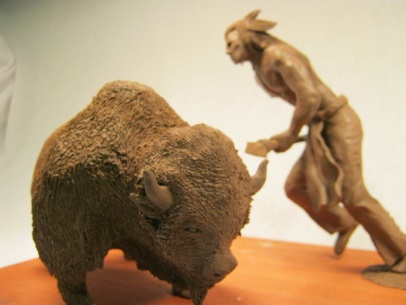 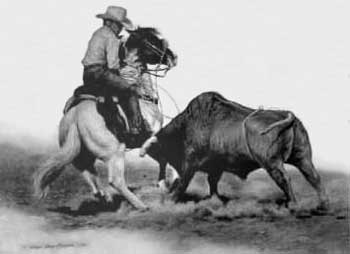 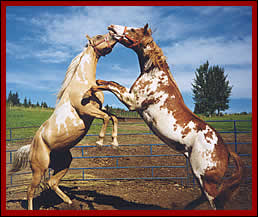 Congratulations, you have been invited to participate in a fantastic experience.The Houston Livestock Show and Rodeo School Art ProgramWith this opportunity you can grow your art skills, gain experience in the professional world of art, and add work to your portfolio.  You will also have the chance to win awards, prizes, and even money!Here is how it works:You will have up to 4 weeks in class and at home to create a western style art masterpiece. Mr. Bettge will provide you with a source image (image from which you draw/sculpt from, you’ll have many images to choose from) and all the materials you will need to create your masterpiece.  Your job will be to apply yourself to the best of your ability, accept corrective criticism, and enjoy creating the work.Visit    http://bettgeart.weebly.com/contest.html   &  http://rodeohouston.com/Events/SchoolArt/Gallery.aspx   look at images of past winners to get idea of what style you would create Think about this overnight and make a decision, do this only if YOU want to do it.If you are interested in participating write your first and last name, email, and grade your are in below and return to Bettge.   Thanks! 	First name ______________________			Grade ___________Last name ______________________E-mail _____________________________		 